Notulen dorpsraadvergadering 19 juni  2017          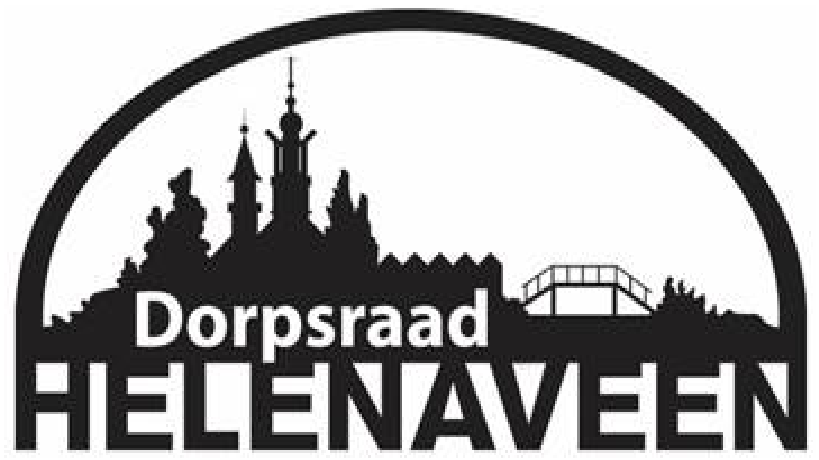 Opening; voorzitter heet iedereen welkom.Goedkeuring notulen .Geen op af aanmerkingen. Peelvenen:  Gerard Daandels en Jeroen van Leijsen geven uitleg over de ontwikkelingen bij de peelvenen.De verantwoording is overgedragen van het rijk naar de provincie. Het waterschaap is aangesteld als uitvoerder. De projecten die nu lopen zijn erop gericht om de verdroging tegen te gaan en de stikstof concentraties omlaag te brengen. Momenteel zijn ze bezig met de nazorg in het middengebied dit loopt tot 5 jaar na de uitvoering. Verder is men nu bezig met de uitvoering van het Life+ project dit is in volle gang na de zomer wordt verder gegaan met het verwijderen van de trosbosbes. In 2019 wordt een aanvang gemaakt met de reconstuctie van het Leegvleld dit moet in 2021 afgerond zijn. Vanuit het gebied zijn belanghebbende voor advies aangesteld, voor het middengebied zijn dit Jan v/d Zwaan en Jan van Woezik. Voor het leegveld zijn dit Dirk geboers, Rob van Helmond en Rob Hikspoors. Voor meer informatie zie de website: www.aaenmaas.nl/leegveld en www.peelveneninuitvoering.nl .Stand van zaken groen: -        Herplant stormbomen, momenteel zijn er 77 bomen geplant en wordt er beken waar de volgende bomen geplant gaan worden. De nieuw geplante bomen worden water gegeven door vrijwilligers, hier staat een vergoeding tegenover vanuit de gemeente. Door de droogte moet er meer water gegeven worden als verwacht.     Aanleg groen in nieuwbouwwijk in overleg met gemeenteKunstwerk kom, Enexis erg traag met aansluiting als dit gerealiseerd is kan de pomp aangesloten worden. Er wordt ook gekeken naar uitlichten van het kunstwerk dit wordt meegenomen in het belichtingsplan.Zorg in Helenaveen. Dagbesteding loopt terug, vraag is loopt de behoefte terug of neemt de vraag af. Er wordt gedacht aan een andere invulling in samenwerking met de L.E.F groep. Gesteld wordt dat fluctuaties van alle tijden zijn en dit positief te benaderen en flexibel te zijn. Er wordt een cursus voor mantelzorgers gegeven aangaande dementie.Wegonderhoud. Lagebrugweg: overleg met tennisclub en voetbalclub geweest om aansluiting te realiseren vanuit fietspad. Start werkzaamheden zoals het er nu uitziet oktober. Soemeersingel aanbesteding loopt deze moet minimaal opgeknapt worden naar norm B.Kermis comissie. Besloten om kermis op kerkplein te houden, Zaterdag fietstocht met BBQ en zondag zeepkisten race. Voor sponsoring en inschrijving BBQ zal langs de deur worden gegaan. Streefbedrag €2500,- dit is €3 per inwoner. Over attractie nog geen duidelijkheid. Komende weken zal dit naar buiten gecommuniceerd worden.Weekbericht. Oproep voor een werkgroep die het weekbericht voort wil zetten. Vooralsnog geen reactie vanuit de vergadering. Helmie wordt bedankt voor de jaren inzet, evenals Cor voor het copiewerk. Weekbericht bestond vorig jaar 50 Jaar.Mededelingen.          Verwelkomen nieuwe bewoners, aantal bezoeken gehadGoede doelen week €4460 opgehaaldWhatsapp borden geplaatstClubkas campagne, afspraken nakomen zelf niet via media stemmen ronselenSoeloop werkgroep  3 bijeenkomsten: inventarisatie, Schets en definitief ontwerp. Eerste bijeenkomst 3 aug.Theelenstraat €500 voor schommel onderhoud wordt door de gemeente gedaan.Bavaria wijk ziet af van prullenbakken omdat ze niet geledigd worden.     Rondvraag. Cor, brandveiligheid zolder gouden helm niet afdoende.Andre, doe dag aanstaande zaterdag. A67 bijeenkomst, slechte communicatie…Sivian, veel overlast vrachtverkeer bij brug, voorstel om stoplichten te plaatsen die werken op snelheids meter.Sluiting